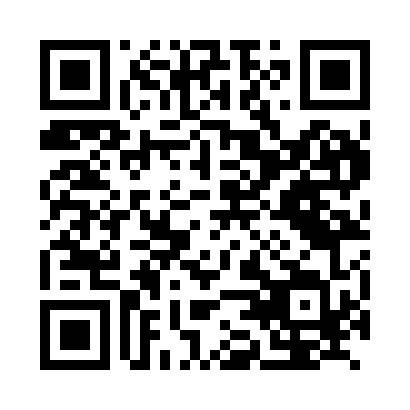 Prayer times for Lambarene, GabonWed 1 May 2024 - Fri 31 May 2024High Latitude Method: NonePrayer Calculation Method: Muslim World LeagueAsar Calculation Method: ShafiPrayer times provided by https://www.salahtimes.comDateDayFajrSunriseDhuhrAsrMaghribIsha1Wed5:026:1412:163:376:197:262Thu5:026:1312:163:376:197:263Fri5:026:1312:163:376:197:264Sat5:026:1312:163:386:197:265Sun5:026:1312:163:386:187:266Mon5:016:1312:163:386:187:267Tue5:016:1312:163:386:187:268Wed5:016:1312:163:386:187:269Thu5:016:1312:163:386:187:2610Fri5:016:1312:163:386:187:2611Sat5:016:1312:163:386:187:2612Sun5:006:1312:153:396:187:2613Mon5:006:1312:153:396:187:2614Tue5:006:1312:153:396:187:2715Wed5:006:1312:163:396:187:2716Thu5:006:1312:163:396:187:2717Fri5:006:1312:163:396:187:2718Sat5:006:1312:163:396:187:2719Sun5:006:1312:163:406:187:2720Mon5:006:1312:163:406:187:2721Tue5:006:1312:163:406:187:2722Wed5:006:1312:163:406:187:2823Thu5:006:1312:163:406:187:2824Fri5:006:1312:163:406:197:2825Sat5:006:1412:163:416:197:2826Sun5:006:1412:163:416:197:2827Mon5:006:1412:163:416:197:2928Tue5:006:1412:163:416:197:2929Wed5:006:1412:173:416:197:2930Thu5:006:1412:173:426:197:2931Fri5:006:1412:173:426:197:29